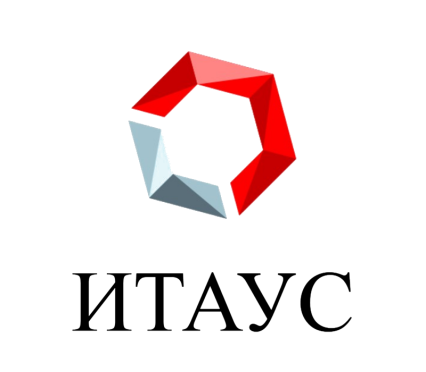 ОПРОСНЫЙ ЛИСТПриложите фотографию проезда (с нескольких ракурсов), где планируется установка.Телефон 8 (926) 828-47-78Адрес:117186, г. Москва, ул. Нагорная, д.15, корп. 8, эт. 1, помещение I, оф. 96Эл.почта: info@itaus.ruНаименование организацииТелефон (поле, обязательное для заполнения!)Город, где предполагается установка САБРА?Количество автомобилей?Тип автомобилей (легковые, микроавтобусы, большегрузы), их предельная высота?Какая ширина проезда в метрах?Наличие п-образной рамы над проездом?Есть ли рядом с проездом помещение для охраны, на каком расстоянии?Есть ли в помещении охраны персональный компьютер (ПК)?Есть ли в помещении охраны свободные электрическая (220 в) и сетевая (RJ-45) розетки?Сетевая (доступ с нескольких ПК) или локальная (доступ с одного ПК) версия САБРА?Количество удаленных пользователей САБРА (для сетевой версии)?Необходимо ли подключение шлагбаума?